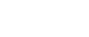 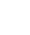 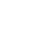 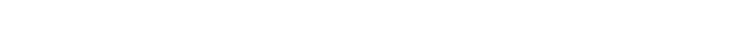 Dades de les persones amb qui es vol fer la mediació:Objecte Mediació:x Controvèrsia en relació al pagament de la renda com a conseqüència de l’estatd’alarma declarat pel Govern*S’ha d’adjuntar còpia del contracte de lloguer i de l’últim rebut o factura abonadaSol·licito la mediació i accepto les disposicions i la tramitació regulada per la llei 15/2009, de 22 de juliol, de mediació en l’àmbit del dret privat............................... a ............ d......................de 2020	Signatura sol·licitantS’informa al firmant que, d’acord amb el que disposa la Ley Orgánica 3/2018, de 5 de desembre, de Protección de Datos de Carácter Personal y Garantía de los Derechos Digitales i el Reglament (UE) 2016/679 del Parlament Europeu i del Consell, de 27 d’abril de 2016,les dades personals facilitades s’integraran a un fitxer de la Cambra de la propietat Urbana de Sabadell I comarca amb la finalitat de gestionar el servei de mediació familiar. Aquestes dades no es cediran fora dels casos previstos en aquesta normativa.Les dades personals quedaran incorporades als fitxers titularitat de CAMBRA DE LA PROPIETAT URBANA DE SABADELL I COMARCA, amb CIF Q0875007G, i seran conservats excepte manifestació contrària de l’interessat. Si ho desitja, podrà exercir el seu dret a accedir, rectificar i suprimir les seves dades i demés reconeguts normativament dirigint-se al correu cambra@cpropietatsbd.comDades sol·licitant:Dades sol·licitant:Dades sol·licitant:Dades sol·licitant:Cognoms i nom:NIF:Adreça:Població:CP:Telèfons contacte:Adreça correu electrònic:Altres sol·licitants:Cognoms i nom:NIF:Cognoms i nom:NIF:Cognoms i nom:NIF:Correu electrònic:Telèfon:Cognoms i nom:NIF:Correu electrònic:Telèfon:Cognoms i nom:NIF:Correu electrònic:Telèfon: